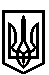 ТРОСТЯНЕЦЬКА СІЛЬСЬКА РАДАСТРИЙСЬКОГО РАЙОНУ ЛЬВІВСЬКОЇ ОБЛАСТІХ сесія VІІІ скликанняР І Ш Е Н Н Я                   2021 року                                 с. Тростянець		                                 ПРОЄКТПро затвердження проєкту землеустрою щодо відведення земельної ділянки у разі  зміни її цільового призначення з ведення особистого селянського господарства на будівництво і обслуговування житлового будинку,господарських будівель і споруд  Чепізі С.П. в с. Луб’янаРозглянувши заяву Чепіги С.П. про затвердження проекту землеустрою щодо відведення земельної ділянки у разі зміни її цільового призначення з ведення особистого селянського господарства на будівництво і обслуговування житлового будинку, господарських будівель і споруд, яка знаходиться в селі Луб’яна, відповідно до статей 12, 20, 186  Земельного Кодексу України,  пункту 34 частини першої статті 26 Закону України «Про місцеве самоврядування в Україні»,  сільська радав и р і ш и л а:   1. Затвердити проєкт землеустрою щодо відведення земельної ділянки у разі зміни її цільового призначення з «ведення особистого селянського господарства» на «будівництво та обслуговування житлового будинку, господарських будівель і споруд» площею 0,15 га, що належить Чепізі Сергію Павловичу в селі Луб’яна, вул. Загора. Кадастровий номер ділянки 4623081200:03:004:0226.              2. Змінити цільове призначення земельної ділянки, площею 0,15 га в селі Луб’яна, вул. Загора яка перебуває у власності  Чепіги Сергія Павловича з «ведення особистого селянського господарства» на «будівництво та обслуговування житлового будинку, господарських будівель і споруд». Кадастровий номер ділянки 4623081200:03:004:0226.              3. Контроль за виконанням рішення покласти на постійну комісію з питань земельних відносин, будівництва, архітектури, просторового планування, природних ресурсів та екології  (голова комісії І. Соснило).Сільський голова                                                          		                  Михайло ЦИХУЛЯК